
P O P L A T E K   Z A   P S A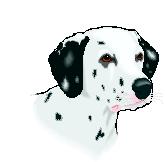       v obci Dobroslaviceje splatný do 31. března 2024Poplatek činí za kalendářní rok za jednoho psa 200,- Kč, za druhého a každého dalšího psa téhož držitele 200,-Kč. Za psa, jehož držitelem je osoba starší 65 let činí poplatek 100,- Kč, za druhého a každého dalšího psa téhož držitele, kterým je osoba starší 65 let 100,- Kč.Platba poplatku přímo v pokladně Obecního úřadu v Dobroslavicích v úřední dny:Pondělí, středa: 8.00 – 12.00 hod.	    14.00 – 17.00 hod.Platbu je možné provést i bezhotovostně na účet Obce Dobroslavice, č. ú. 381911923/0300, VS 1341, do zprávy pro příjemce bude uvedeno jméno majitele psa.